На основу члана 39 став 2. Закона о јавним набавкама („Службени гласник РС”', бр. 124/12, 14/15 и 68/15),  Управа за шуме Министарства пољопривреде и заштите животне средине објављује:ПОЗИВ ПОТЕНЦИЈАЛНИМ ПОНУЂАЧИМА ЗА ПОДНОШЕЊЕ ПОНУДА за oдржавање информационог системаУправа за шуме – Министарства пољопривреде, шумарства и водопривреде, као Наручилац, покренула је поступак набавке услуге: одржавање информационог система (мреже и рачунарске опреме), те вас позивамо  да доставите своју понуду до 16.03.2018. године до 12:00 часова, у складу са доле наведеним:Уговор о пружању услуге одржавања мреже и рачунарске опреме биће закључен санајповољнијим изабраним понуђачем. Предметна услуга обухвата следеће послове и задатке: Одржавање Микрософт сервера  и одржавање Линукс  сервера (креирање модификовање корисничких налога; креирање логова сyстемских догађаја и промена на систему; обезбеђивање сигурности сервера, контрола приступа фајловима; извођење редовног аутоматског/мануелног бекапа; контролисање искоришћености капацитета; контролисање попуњености дискова; контрола неовлашћеног покушаја логовања; верификација статуса софтвера и фајлова на исправност; креирање извештаја; креирање сигурносне политике; управљање правима приступа корисника серверским ресурсима, принтерима, дељеним фолдерима.; тестирање сервера на вирусе и потенцијалне нападе на систем; креирање дељених фолдера; периодична провера перформанси сервера; конфигурисање партиција на хард дисковима; онфигурисање капацитета додељених корисницима).Одржавање Мицрософт радних станица (креирање и модификовање корисничких налога на радним станицама; креирање логова системских догађаја и промена на сyстему;извођење редовног аутоматског бекапа ако је предвиђено; контролисање попуњености дискова; контрола неовлашћеног покушаја логовања; верификација статуса софтвера и фајлова на исправност; брисање темп фајлова; апдејтовање система и апликација исправкама произвођача софтвера; управљање правима приступа корисника серверским ресурсима, принтерима, дељеним фолдерима; тестирање радних станица на вирусе и потенцијалне нападе на систем; периодична провера перформанси радних станица; конфигурисање партиција на хард дисковима; подешавање маил налога корисника и архивирање маилова).Одржавање мреже: провера мрежних конекција и креирање нових према потреби; управљање активном мрежном опремом (свичеви, рутери, акцеспоинт уређаји); тестирање брзине протока локалне мреже и тестирање брзине интернет протокаОдржавање база података: у складу са инсталираним SQL сервером и акцес апликацијама као и посебно писаним апликацијама, одржавање ће се вршити у складу са договореним процедурамаПланирање и развој целокупног система: пројектовање и разрада планова за проширење капацитета; планирање акција и процедура за побољшање система и обука корисника за рад на новим или модификованим процедурама, апликацијама, радним станицамаУслуга одржавања сyстема подразумева: Обилазак 1 x недељно; хитне, критичне интервенције, долазак на позив у току дана; он-лајн подршка – ТеамВиеwер и подршка путем телефона 24/7/365.Уговор се закључује за период од 1.04.2018.године до 31.03.2019. године.Битни елементи Уговора биће детаљно дефинисани са најповољнијим изабраним понуђачем.Критеријум за избор најповољније понуде је најнижа понуђена цена.Вашу понуду доставите на факс 011/2603 473, непосредно преко писарнице или на e-mail: dusica.usanovic@minpolj.gov.rs. Особа за контакт je Душица УсановићПОДАЦИ О ПОНУЂАЧУ       Место и датум                                                                           Овлашћено лице понуђача__________________________                                                 __________________________________                                   ОБРАЗАЦ  ПОНУДЕБрој понуде и датум :    _______________________________________________________Услуга   одржавања мреже и рачунарске опреме за период 1.04. 2018. године – 31.03.2019. године:МЕСЕЧНА ЦЕНА: _______________ динара без ПДВ-а и  _____________ динара са обрачунатим ПДВ-ом, (искључиво у динарима).УКУПНА ЦЕНА за 12 месеци:   _____________________ динара без ПДВ-а, односно _________ динара са обрачунатим ПДВ-ом.Плаћање се врши у ратама до 20 у месецу за претходни месец на основу ваљано достављене фактуре и Извештаја о раду за претходни месец.Рок испоруке услуге – на месечном нивоу.Критеријум за избор најповољнијег понуђача је најнижа понуђена цена за услугу.Место и датум                                                                            Овлашћено лице понуђача____________________                                                     _____________________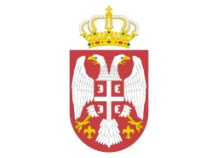 Република СрбијаМИНИСТАРСТВО  ПОЉОПРИВРЕДЕШУМАРСТВА И ВОДОПРИВРЕДЕУправа за шумеБрој: 404-02-152/2018-10Датум: 13.03.2018. године                            Нови Београд                   Омладинских бригада 1ПОСЛОВНО ИМЕПОНУЂАЧАСЕДИШТЕУЛИЦА И БРОЈСЕДИШТЕМЕСТОСЕДИШТЕОПШТИНАМАТИЧНИ БРОЈ ПОНУЂАЧАМАТИЧНИ БРОЈ ПОНУЂАЧАПОРЕСКИ БРОЈ ПОНУЂАЧАПОРЕСКИ БРОЈ ПОНУЂАЧАШИФРА РЕГИСТРОВАНЕ ДЕЛАТНОСТИ И ОСНОВНА ДЕЛАТНОСТШИФРА РЕГИСТРОВАНЕ ДЕЛАТНОСТИ И ОСНОВНА ДЕЛАТНОСТБРОЈ РАЧУНА И НАЗИВ БАНКЕБРОЈ РАЧУНА И НАЗИВ БАНКЕЛИЦЕ ЗА КОНТАКТЛИЦЕ ЗА КОНТАКТЕЛЕКТРОНСКА АДРЕСА ЛИЦА ЗА КОНТАКТЕЛЕКТРОНСКА АДРЕСА ЛИЦА ЗА КОНТАКТТЕЛЕФОНТЕЛЕФОНТЕЛЕФАКСТЕЛЕФАКСЛИЦЕ ОДГОВОРНО ЗА ПОТПИСИВАЊЕ УГОВОРАЛИЦЕ ОДГОВОРНО ЗА ПОТПИСИВАЊЕ УГОВОРА